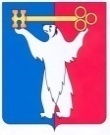 АДМИНИСТРАЦИЯ ГОРОДА НОРИЛЬСКАКРАСНОЯРСКОГО КРАЯ      РАСПОРЯЖЕНИЕ04.03.2019	    г. Норильск	        № 1234О внесении изменения в распоряжение Администрации города Норильска от 19.07.2013 № 3864Руководствуясь Порядком разработки, утверждения, реализации и проведения оценки эффективности реализации муниципальных программ на территории муниципального образования город Норильск в новой редакции, утвержденным постановлением Администрации города Норильска от 30.06.2014     № 372, на основании протокола заседания бюджетной комиссии по разработке проекта бюджета муниципального образования город Норильск на очередной финансовый год и плановый период, проектов решений о внесении изменений в решение Норильского городского Совета депутатов о бюджете муниципального образования город Норильск, оперативного управления бюджетом,Внести в Перечень муниципальных программ, реализуемых на территории муниципального образования город Норильск, утвержденный распоряжением Администрации города Норильска от 19.07.2013 № 3864 (далее – Перечень МП), следующее изменение:Дополнить Перечень МП строкой 4.9 следующего содержания:«».Разместить настоящее распоряжение на официальном сайте муниципального образования город Норильск.Глава города Норильска                                                                                   Р.В. Ахметчин4.9отдельное мероприятие 6 «Ремонт объектов коллекторного хозяйства и коммунальной инфраструктуры»Управление жилищно-коммунального хозяйства Администрации города Норильска